Załącznik nr 3 do postępowania KA-CZL-DZP.261.2.67.2024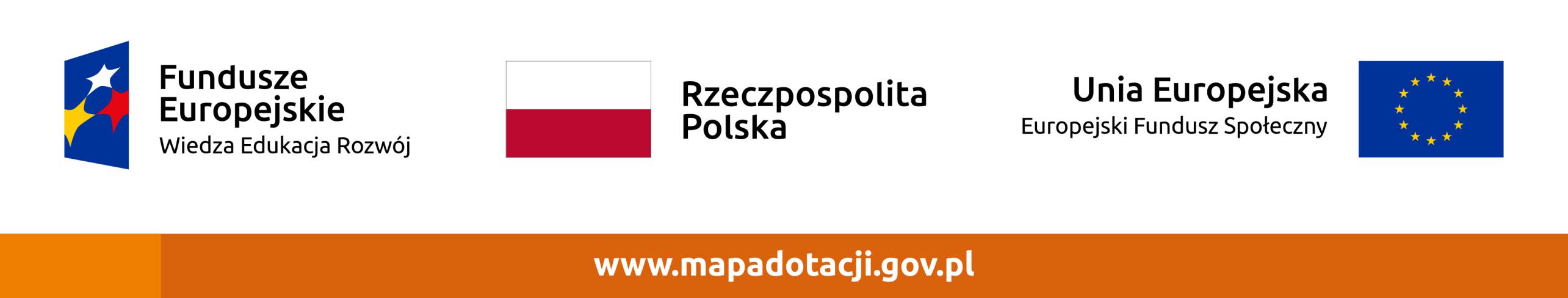 WYKAZ OSÓBW załączeniu przedstawiamy dokumenty potwierdzające należyte wykonanie usługi.* Wykonawca w informacji o podstawie dysponowania wykazanymi osobami zobowiązany jest określić, że polega lub nie polega na zasobach podmiotu trzeciego w tym zakresie.Miejscowość, data	Czytelny podpis lub podpis nieczytelny wraz z imienną pieczątką podpisującego w przypadku oferty składanej w formie skanu DANE WYKONAWCYDANE WYKONAWCYDANE WYKONAWCYDANE WYKONAWCYZarejestrowana nazwa, forma prawna oraz adres wykonawcy:Zarejestrowana nazwa, forma prawna oraz adres wykonawcy:Zarejestrowana nazwa, forma prawna oraz adres wykonawcy:Zarejestrowana nazwa, forma prawna oraz adres wykonawcy:DANE DOTYCZĄCE POSTĘPOWANIADANE DOTYCZĄCE POSTĘPOWANIADANE DOTYCZĄCE POSTĘPOWANIADANE DOTYCZĄCE POSTĘPOWANIAPrzedmiot zamówienia: usługa organizacji i przeprowadzenia szkolenia on-line Agile PM Foundation oraz Professional Scrum Master I/PSM I wraz z przeprowadzeniem certyfikowanego egzaminu dla Uniwersytetu Ekonomicznego we WrocławiuPrzedmiot zamówienia: usługa organizacji i przeprowadzenia szkolenia on-line Agile PM Foundation oraz Professional Scrum Master I/PSM I wraz z przeprowadzeniem certyfikowanego egzaminu dla Uniwersytetu Ekonomicznego we WrocławiuPrzedmiot zamówienia: usługa organizacji i przeprowadzenia szkolenia on-line Agile PM Foundation oraz Professional Scrum Master I/PSM I wraz z przeprowadzeniem certyfikowanego egzaminu dla Uniwersytetu Ekonomicznego we WrocławiuPrzedmiot zamówienia: usługa organizacji i przeprowadzenia szkolenia on-line Agile PM Foundation oraz Professional Scrum Master I/PSM I wraz z przeprowadzeniem certyfikowanego egzaminu dla Uniwersytetu Ekonomicznego we WrocławiuTryb postępowania: zapytanie ofertoweTryb postępowania: zapytanie ofertoweTryb postępowania: zapytanie ofertoweTryb postępowania: zapytanie ofertoweOŚWIADCZENIA WYKONAWCYOŚWIADCZENIA WYKONAWCYOŚWIADCZENIA WYKONAWCYOŚWIADCZENIA WYKONAWCYOświadczamy, że do realizacji przedmiotu zamówienia skierujemy następujące osoby spełniające warunki określone przez zamawiającego w zapytaniu ofertowym Oświadczamy, że do realizacji przedmiotu zamówienia skierujemy następujące osoby spełniające warunki określone przez zamawiającego w zapytaniu ofertowym Oświadczamy, że do realizacji przedmiotu zamówienia skierujemy następujące osoby spełniające warunki określone przez zamawiającego w zapytaniu ofertowym Oświadczamy, że do realizacji przedmiotu zamówienia skierujemy następujące osoby spełniające warunki określone przez zamawiającego w zapytaniu ofertowym Osoba do realizacji szkolenia i przeprowadzenia certyfikowanego egzaminu z zakresu „Agile PM Foundation” Imię i nazwisko: ……………………………………………………………….. Doświadczenie w latach: …………………………………………………..Informacja o podstawie do dysponowania:*……………………………………………………………Doświadczenie:Osoba do realizacji szkolenia i przeprowadzenia certyfikowanego egzaminu z zakresu „Agile PM Foundation” Imię i nazwisko: ……………………………………………………………….. Doświadczenie w latach: …………………………………………………..Informacja o podstawie do dysponowania:*……………………………………………………………Doświadczenie:Osoba do realizacji szkolenia i przeprowadzenia certyfikowanego egzaminu z zakresu „Agile PM Foundation” Imię i nazwisko: ……………………………………………………………….. Doświadczenie w latach: …………………………………………………..Informacja o podstawie do dysponowania:*……………………………………………………………Doświadczenie:Osoba do realizacji szkolenia i przeprowadzenia certyfikowanego egzaminu z zakresu „Agile PM Foundation” Imię i nazwisko: ……………………………………………………………….. Doświadczenie w latach: …………………………………………………..Informacja o podstawie do dysponowania:*……………………………………………………………Doświadczenie:Zakres usługi- nazwa szkoleniaData wykonania usługi (szkolenia) (od … do …):Podmiot, dla którego była wykonana usługa (nazwa):Czy dołączono dokument potwierdzający prawidłową realizację usługi? (TAK/NIE)Osoba do realizacji szkolenia i przeprowadzenia certyfikowanego egzaminu z zakresu „Professional Scrum Master I/PSM I” Imię i nazwisko: ……………………………………………………………….. Doświadczenie w latach: …………………………………………………..Informacja o podstawie do dysponowania:*……………………………………………………………Doświadczenie:Osoba do realizacji szkolenia i przeprowadzenia certyfikowanego egzaminu z zakresu „Professional Scrum Master I/PSM I” Imię i nazwisko: ……………………………………………………………….. Doświadczenie w latach: …………………………………………………..Informacja o podstawie do dysponowania:*……………………………………………………………Doświadczenie:Osoba do realizacji szkolenia i przeprowadzenia certyfikowanego egzaminu z zakresu „Professional Scrum Master I/PSM I” Imię i nazwisko: ……………………………………………………………….. Doświadczenie w latach: …………………………………………………..Informacja o podstawie do dysponowania:*……………………………………………………………Doświadczenie:Osoba do realizacji szkolenia i przeprowadzenia certyfikowanego egzaminu z zakresu „Professional Scrum Master I/PSM I” Imię i nazwisko: ……………………………………………………………….. Doświadczenie w latach: …………………………………………………..Informacja o podstawie do dysponowania:*……………………………………………………………Doświadczenie:Zakres usługi- nazwa szkoleniaData wykonania usługi:Podmiot, dla którego była wykonana usługa (nazwa):Czy dołączono dokument potwierdzający prawidłową realizację usługi? (TAK/NIE)OŚWIADCZENIE DOT. ODPOWIEDZIALNOŚCI KARNEJOŚWIADCZENIE DOT. ODPOWIEDZIALNOŚCI KARNEJOŚWIADCZENIE DOT. ODPOWIEDZIALNOŚCI KARNEJOŚWIADCZENIE DOT. ODPOWIEDZIALNOŚCI KARNEJOświadczamy, że wszystkie informacje podane w niniejszym oświadczeniu są aktualne na dzień składania ofert i są zgodne z prawdą oraz zostały przedstawione z pełną świadomością konsekwencji wprowadzenia zamawiającego w błąd przy przedstawieniu informacji, prawdziwość powyższych danych potwierdzam własnoręcznym podpisem świadom odpowiedzialności karnej z art. 297 Kodeksu karnego.Oświadczamy, że wszystkie informacje podane w niniejszym oświadczeniu są aktualne na dzień składania ofert i są zgodne z prawdą oraz zostały przedstawione z pełną świadomością konsekwencji wprowadzenia zamawiającego w błąd przy przedstawieniu informacji, prawdziwość powyższych danych potwierdzam własnoręcznym podpisem świadom odpowiedzialności karnej z art. 297 Kodeksu karnego.Oświadczamy, że wszystkie informacje podane w niniejszym oświadczeniu są aktualne na dzień składania ofert i są zgodne z prawdą oraz zostały przedstawione z pełną świadomością konsekwencji wprowadzenia zamawiającego w błąd przy przedstawieniu informacji, prawdziwość powyższych danych potwierdzam własnoręcznym podpisem świadom odpowiedzialności karnej z art. 297 Kodeksu karnego.Oświadczamy, że wszystkie informacje podane w niniejszym oświadczeniu są aktualne na dzień składania ofert i są zgodne z prawdą oraz zostały przedstawione z pełną świadomością konsekwencji wprowadzenia zamawiającego w błąd przy przedstawieniu informacji, prawdziwość powyższych danych potwierdzam własnoręcznym podpisem świadom odpowiedzialności karnej z art. 297 Kodeksu karnego.